Studland HouseFire Evacuation Map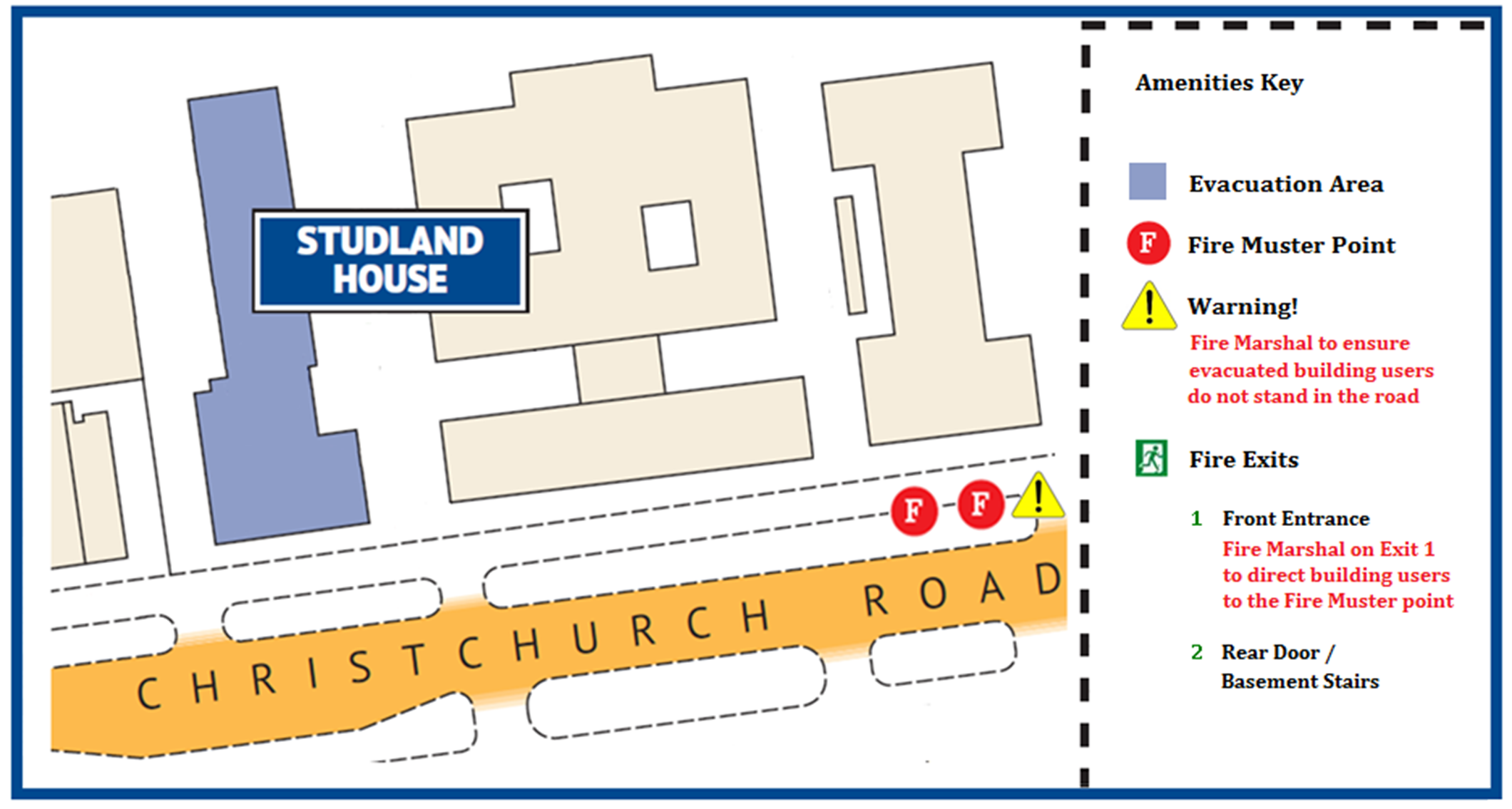 